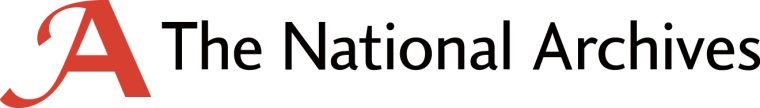 invitation to tender - netbrain network management and automationCLOSING DATE FOR RESPONSES – 12 PM, FRIDAY 1ST FEBRUARY 2019OBJECTIVEThe National Archives (TNA) has a requirement for NetBrain Network Management and Automation Software.BACKGROUNDTNA is the official archive and publisher for the UK government, and for England and Wales. Its role is to collect and secure the future of the government record, both digital and physical, to preserve it for generations to come, and to make it as accessible and available as possible. It is based in Kew, Richmond. More information on TNA can be found at: www.nationalarchives.gov.uk THE REQUIREMENTHOW TO RESPONDIf you have any clarification questions related to this requirement, please submit these to procurement@nationalarchives.gov.uk by 12 pm (UK time) on Thursday 24th January 2019.Please submit your response to this requirement to procurement@nationalarchives.gov.uk by 12 pm (UK time) on Friday 1st February 2019.Your response should comprise a price for the total quantity per Description specified in Section 3 of this document. EVALUATION CRITERIATNA will award the contract to the lowest priced compliant bid. PROCUREMENT TIMETABLE*Any clarification question that TNA deems to be relevant to more than one Potential Supplier will be shared with all Potential Suppliers via the Contracts Finder website.CONTRACT TERMSThe contract shall be governed by the short form conditions for services published here.Please note that the information you supply in your Tender Response may be used, in whole or in part, to populate the Contract. As such, please make clear and unambiguous statements about the commitments you are making.The National Archives reserves the right not to appoint for this requirement and to achieve the outcomes of the project through other methods. QtyDescriptionPrice1Enterprise Edition (EE) floating Seat License280Enterprise Server License by Nodes1Essentials NetBrain Professional Services Package1Instructor-led web-based Training, End User, 2 hrs11st Year Software Upgrade & Technical Support12nd Year Software Upgrade & Technical SupportRef.Description Date(s)1Deadline for Potential Suppliers to submit clarification questions toprocurement@nationalarchives.gov.uk 12pm, Thursday, 24th January 20192Deadline for TNA to respond to clarification questions *Monday, 28th January 20193Deadline for potential suppliers to submit tender responses toprocurement@nationalarchives.gov.uk12pm, Friday, 1st February 20194Deadline for TNA to evaluate tender responses and award contract5pm, Friday, 1st February 20195Deadline for project implementation 25th March 2019